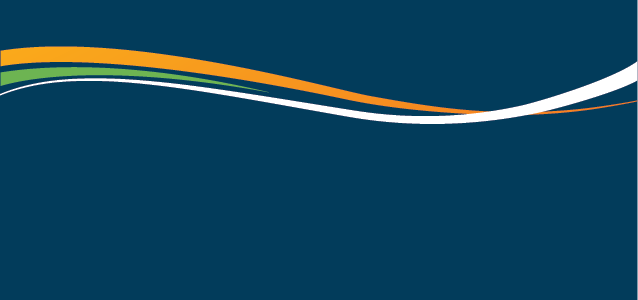 StepLeadTarget DateStep 1:  Internal State Health Department AlignmentStep 1:  Internal State Health Department AlignmentStep 1:  Internal State Health Department Alignment   1a: Identify internal partners.Month 1   1b: Establish a timeline.Month 1Step 2:  Identify Community Pharmacy PartnersStep 2:  Identify Community Pharmacy PartnersStep 2:  Identify Community Pharmacy Partners   2a: Start with the state pharmacy association.Months 2-3   2b. Host a meeting (or meetings) to explain the MOU rationale, components, and process and agree on joint goals.Months 2-3   2c. Form a joint public health/community pharmacy steering committee to discuss the MOU, required state customization, and general pharmacy profession concerns. Hold individual provider meetings to address potential barriers to pharmacy entity signing agreement.Months 2-3Step 3:  Complete a Community Pharmacy Review Process for the MOU and Revise Step 3:  Complete a Community Pharmacy Review Process for the MOU and Revise Step 3:  Complete a Community Pharmacy Review Process for the MOU and Revise    3a. Identify potential issues, concerns, and red flags. Conduct individual meetings with pharmacy provider entities to identify potential issues, concerns, or red flags that need to have further internal review and approval.Months 4-5   3b. Respond to community pharmacy representatives’ issues and concerns.Months 4-5   3c.  Work with state health department legal counsel to revise the MOU.Months 4-5Step 4:  Publicize and Celebrate Signing an MOU and Interim AccomplishmentsStep 4:  Publicize and Celebrate Signing an MOU and Interim AccomplishmentsStep 4:  Publicize and Celebrate Signing an MOU and Interim Accomplishments   4a.  Schedule a signing event.Month 6   4b.  Acknowledge interim accomplishments.Month 6Step 5:  Keep Up the MomentumStep 5:  Keep Up the MomentumStep 5:  Keep Up the Momentum   5a.  Continue to recruit community pharmacies.Months 7+   5b.  Coordinate state and local efforts.Ongoing   5c.  Find additional ways to build on the public    health/community pharmacy partnership.Ongoing